2. etapaŠtart STIV ČertovicaCieľ Žiar nad Hronom, 112 km27.8.2020 9:30 hod.Štart na 72, odbočiť  zo Strojárenskej na 66 Štúrov Rad, zo 66 na ulicu Družby, z ulice Družby späť na 66 na Partizánsku cestu, zo 66 v Banskej Bystrici na kruhovom objazde  na 2415, Sládkovičova ulica, Králová, Kremnička, Rakytovská cesta, Rakytovce, stále 2415, okolo Badín, ďalej na Družstevná, z Družstevnej ísť rovno – neodbáčať po Družstevnej  vľavo, Sielnica, Kováčová, Turová,  po 2441, Tŕnie,  Železná Breznica,  Huta, Hronská Dúbrava 2492, Dolina, Čierne Zeme, 2492 Partizánska ul., z Partizánskej odbočiť doprava E572, potom doľava na ul. Alexandra Dubčeka, doprava na Komenského, nám. Matice Slovenskej vľavo pred Hotel Luna. Cieľ 2. Etapy. 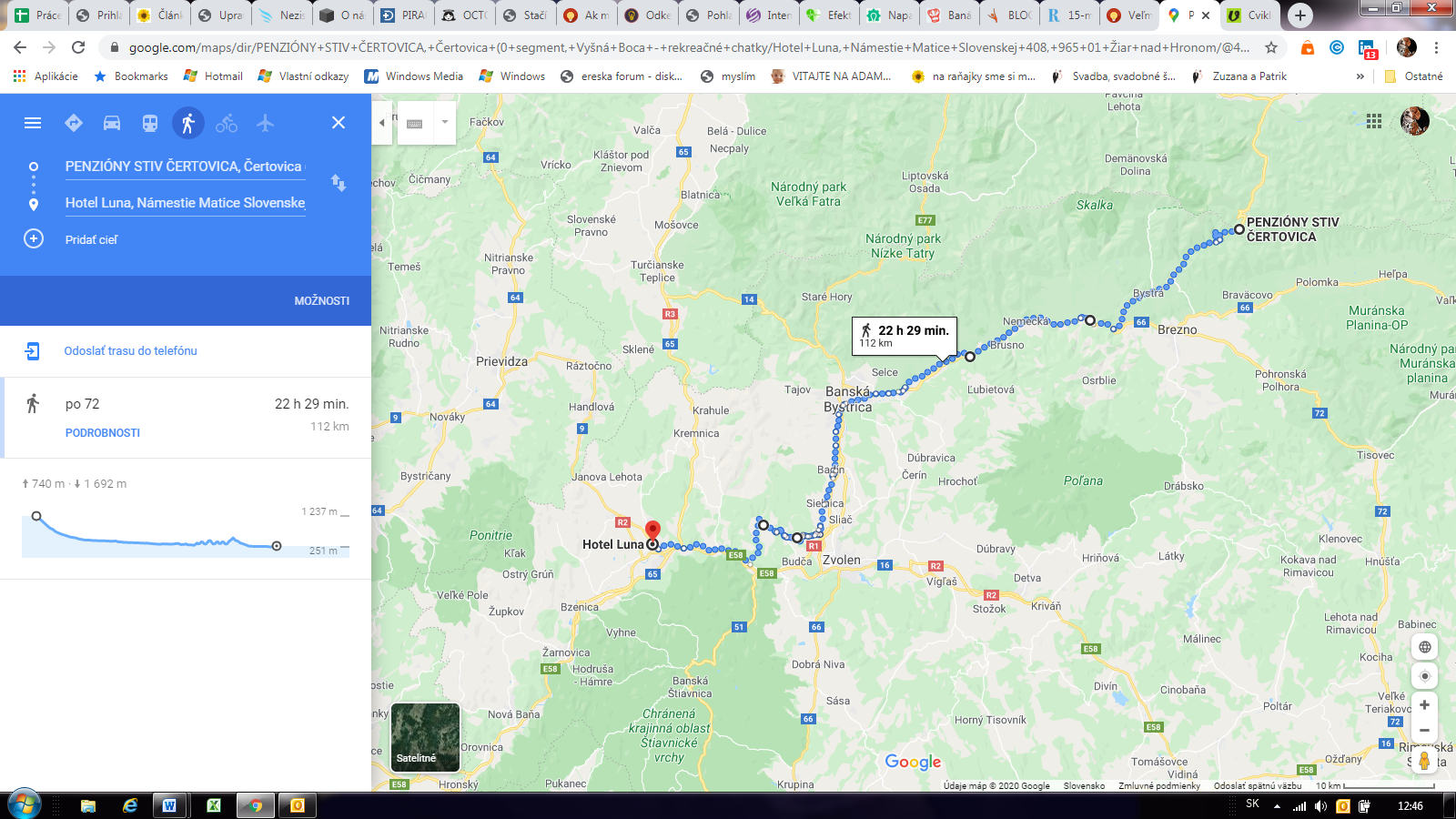 